Podtéma: Ptačí sněmHlavní vzdělávací cíl: Seznámit se s některými druhy ptáků, poznat skladbu jejich těla,                                     seznámit se s ptáčky kteří na podzim odlétají do teplých krajin                                     i s těmi, kteří u nás přezimují.     Dílčí vzdělávací cíle:  - Povedeme děti k vnímání přírody, života v ní.  - Vytvořit si zákl. estetický vztah ke světu, podle svých sil pomáhat pečovat o přírodní     prostředí, uvědomovat si důležitost tohoto konání.  - Rozvíjet řečové schopnosti a jazykové dovednosti.  - Mít základní matematické představy – orientace v prostoru a čase.  - Rozvoj citového prožívání.Navrhované činnosti:- Příroda se chystá na zimu – pole, les, ptáci.- Hry procvičující orientaci v prostoru, v rovině.- Grafomotorika – uvolňovací cviky.- Vycházky do přírody a s tím spojený sběr přírodnin.- Práce s relaxační hudbou.- Prohlížení atlasu ptáků, encyklopedií.- Pohybové aktivity s pírkem – foukání, vyhazování, šimrání.Artikulační cvičení: hlasy ptáků – sova, vrabec, vrána, holub, kukačka.do řady vedle sebe, jako vlaštovky na dráty.- Cvičení mluvidel: čáp – klapat ústy, jako čáp zobákem.                                Vlaštovka – špulení rtů, jako když vlaštovka píská.- Rozhovor o ptáčcích – jaké známe druhy ptáků, co pokrývá jejich tělo, jakou mají skladbu těla, barvy, čím se živí, kde bydlí (demonstrační obrázky).- Rozhovor – kteří ptáci na podzim odlétají, kteří ne, jak se staráme v zimě o ptáky, kteříu nás přezimují.- DH „Dlouhá a krátká cesta“ – děti připevňují k ptáčkům dlouhé a krátké stuhy dle toho,jestli u nás přezimujín ebo zda odlétají do teplých krajin.- Jaký mají ptáci význam pro přírodu – rozhovor.- Báseň s pohybem „Vrabčák“, „Vrabčáci“- Určování první, poslední.Náměty pro práci 1. Tiskání bramborovým tiskátkem – ptáčci  2. Malování vran na poli vodovými barvami3.Výroba vrány z ruliček od toaletního papíru4.Stavění hnízda pro ptáky z kostek a peříček5.pracovní listyPobyt venku: Sledování ptáků při vycházkách, poznávání a určování některých druhů,                        výroba hnízdeček z větviček a stébel trav,     otisk brambor.tiskátka a dokreslení detailů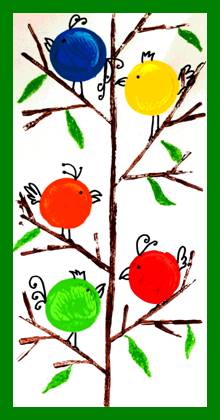 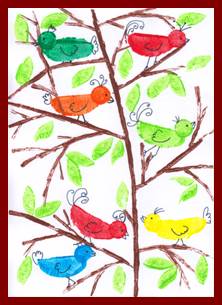 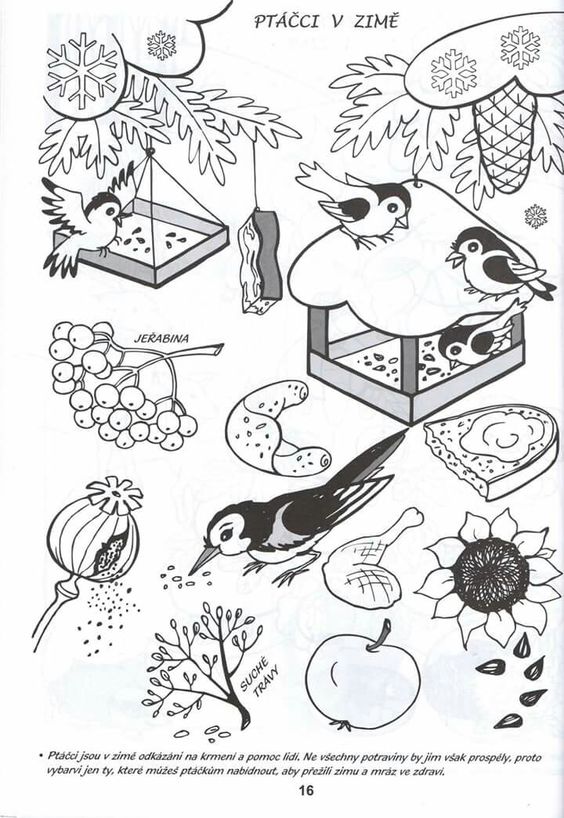 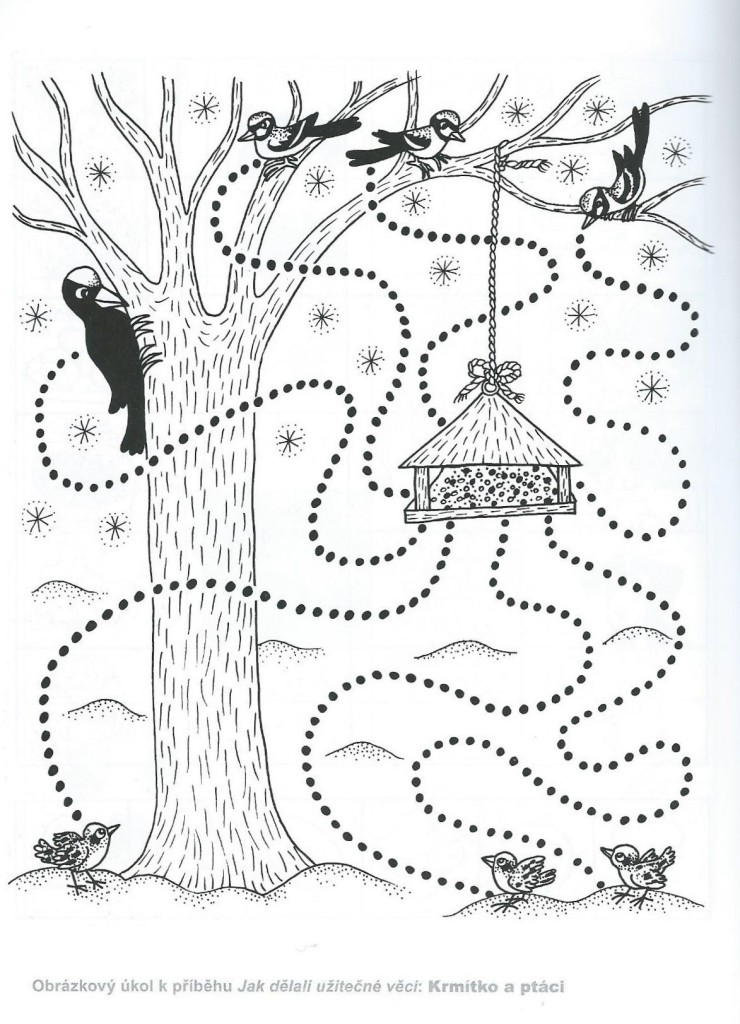 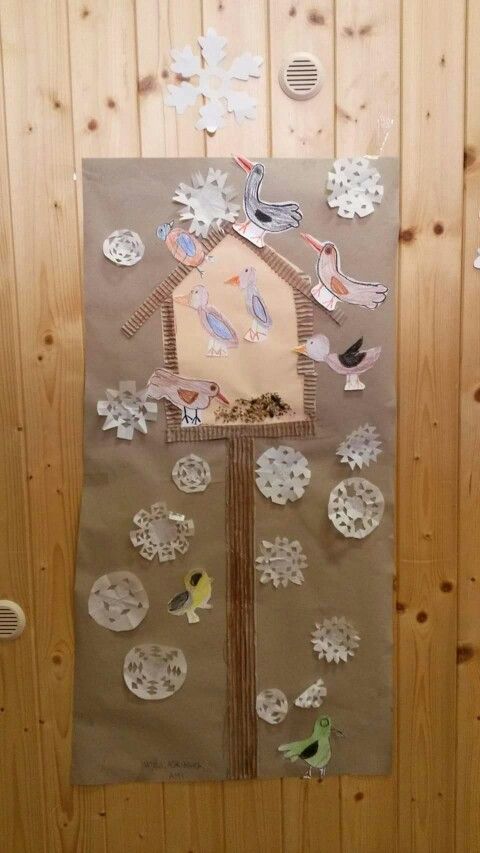 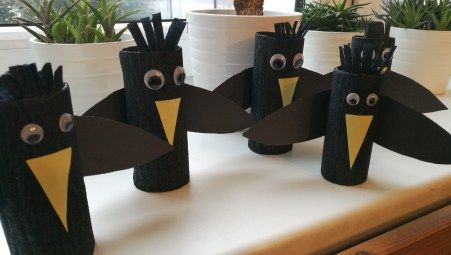 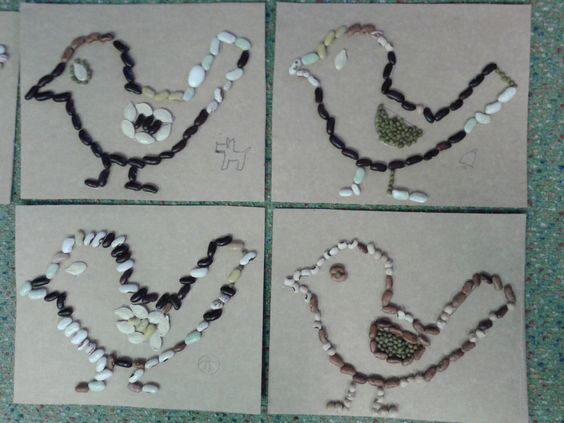 